جامعة محمد لمين دباغين- سطيف02-قسم علوم وتقنيات النشاطات البدنية والرياضيةجذع مشترك سنة أولى ليسانس                                أستاذ المقياس: لواتي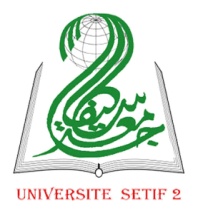  المجموعة :  _ B_                                               الفوج : 01 – 03 – 03 - 04النشاط الإجمالي  الخامس في مقياس المورفولوجياهذا النشاط يهدف الى قياس مدى تحكمك في الهدف الخاص للمحاضرة السند: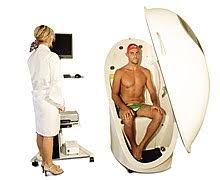 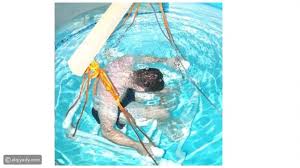 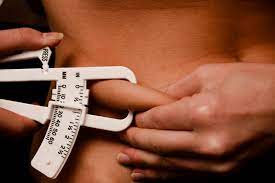 إن الرياضي الذي لا يمتلك القياسات الجسمية المناسبة و المواصفات الوظيفية المناسبة لنوع النشاط الذي يمارسه سوف يتعرض إلى مشاكل بيوميكانيكية وفيزيولوجية تقود إلى بذل الجهد ة الوقت يفوق ما يبذله الرياضي الذي يمتاز بقياسات جسمية تؤهله إلى الانجاز المطلوب لنفس الزمن.التعليمة:  بناء على ما درست وماتم دراسته أجب على الأسئلة التالية : التعليمة الأولى: .............................................................. وضح الإطار المفاهيمي لمصطلح البناء الجسمي بشكل دقيق؟التعليمة الثانية  : .............................................,..............صنف  مزايا وعيوب كل طريقة من  الطرق المستحدثة في قياس نسبة الشحوم مع شرح موجز؟التعليمة الثالثة ........................................................................قارن بين  التقسيمات الثلاثة لمركب الجسم البشري ؟ملاحظة : ترسل الإجابة في ملف word – الإلتزام بالتواريخ المحددة لإرسال الإجابات 		مع تمنياتي لكم بالتوفيق.....☻